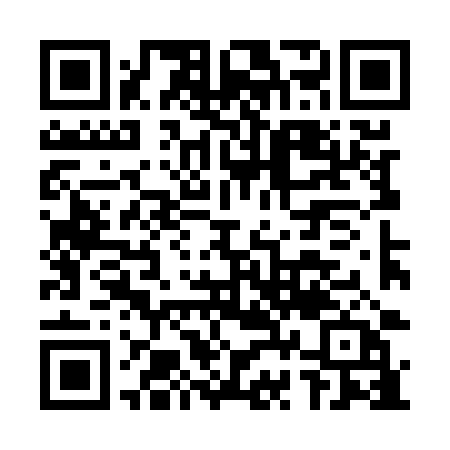 Ramadan times for Bahir Dar, EthiopiaMon 11 Mar 2024 - Wed 10 Apr 2024High Latitude Method: NonePrayer Calculation Method: Muslim World LeagueAsar Calculation Method: ShafiPrayer times provided by https://www.salahtimes.comDateDayFajrSuhurSunriseDhuhrAsrIftarMaghribIsha11Mon5:305:306:4012:404:006:416:417:4712Tue5:295:296:3912:403:596:416:417:4713Wed5:295:296:3912:403:596:416:417:4714Thu5:285:286:3812:403:586:416:417:4715Fri5:275:276:3812:393:586:416:417:4716Sat5:275:276:3712:393:576:416:417:4717Sun5:265:266:3612:393:576:416:417:4718Mon5:265:266:3612:383:566:416:417:4719Tue5:255:256:3512:383:566:416:417:4720Wed5:245:246:3412:383:556:416:417:4721Thu5:245:246:3412:383:546:416:417:4722Fri5:235:236:3312:373:546:416:417:4723Sat5:225:226:3312:373:536:416:417:4824Sun5:225:226:3212:373:536:416:417:4825Mon5:215:216:3112:363:526:416:417:4826Tue5:205:206:3112:363:516:416:417:4827Wed5:205:206:3012:363:516:416:417:4828Thu5:195:196:2912:353:506:426:427:4829Fri5:185:186:2912:353:496:426:427:4830Sat5:185:186:2812:353:496:426:427:4831Sun5:175:176:2812:353:486:426:427:481Mon5:165:166:2712:343:476:426:427:482Tue5:165:166:2612:343:476:426:427:483Wed5:155:156:2612:343:466:426:427:484Thu5:145:146:2512:333:456:426:427:485Fri5:145:146:2512:333:456:426:427:486Sat5:135:136:2412:333:446:426:427:497Sun5:125:126:2312:323:436:426:427:498Mon5:125:126:2312:323:426:426:427:499Tue5:115:116:2212:323:426:426:427:4910Wed5:105:106:2212:323:416:426:427:49